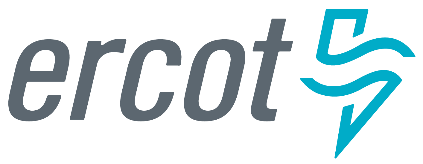 Operations Training Working Group (OTWG)June 14th, 2018ERCOT 800 Airport Drive, Taylor, Building TCC 1, Room 252/WebEx0900-1200Anti-trust AdmonitionTo avoid raising concerns about antitrust liability, participants in ERCOT activities should refrain from proposing any action or measure that would exceed ERCOT’s authority under federal or state law. For additional information, stakeholders should consult the Statement of Position on Antitrust Issues for Members of ERCOT Committees, Subcommittees, and Working Groups, which is posted on the ERCOT website.DisclaimerAll presentations and materials submitted by Market Participants or any other Entity to ERCOT staff for this meeting are received and posted with the acknowledgement that the information will be considered public in accordance with the ERCOT Websites Content Management Operating Procedure.Approval of Meeting Notes – May 2018UPCOMING/CURRENT EVENTS2018 Hurricane Drill(Session 4) June 4th – June 7th June 7th is drill simulation performanceRECENT EVENTS, NOGRRs and NPRRsHurricane Drill 2018 (Eric Johnson or Isabel Flores)NOGRR 179 - Admin changes to Load Shed Table (NOG Sect 4.5.3.4)NPRR 815 - Revise the Limitation of Load Resources Providing Responsive Reserve (RRS) Service.NPRR 768 and OBDRR002 – Changes to SCED W-A060818-01 Operations  - Mothball of Spencer Units 4 & 5 (City of Garland)W-A051018-02 Operations – Proposal to Retire Monticello B Remedial Action Scheme W-B050118-02 Operations – Proposal to Retire Permian Basin Remedial Action Scheme W-A030818-04 Operations – Completion of Annual Constraint Management Plans Review (TOPs and Resources with Transmission Facilities)ITEMS FOR DISCUSSIONERCOT Exam (Josh Aldridge)  Consensus on one certificationCombine ERCOT fundamentals manual sections 2, 13 and 15; Nodal Operating Guide sections 2, 3, 4, 6, 7 and 11; Nodal Protocols section 2  NOGRR required to address NOG Section 1.5.6LO’s presented for recommendation with a return date of 5/25Currently have 173 new questions, and writing moreCoordinated training events (Josh Aldridge)Slots will be made available to attend cycle training in-person initiallyPotentiall for distance training will be explored in the futureLogistics and costs to participate are being consideredBlack Start Training Evaluation Task Force (Josh Aldridge/Evan Pierce) Task Force scope is in developmentChair (Nathaniel Perio) and Co-Chair (Manuel Sanchez)Establish dates and location for meetingAfter scope is developed Chairman will solicit participation in the groupERCOT Initial Operator Training Program (Josh Aldridge)Piloting will begin with internal participants in mid-2018CBT module contract has been signedParticipants will be prepared for ERCOT and NERC certification exams2019 Cycle Training Calendar Discussion (Erik Johnson)Available datesDates for Blackstart and OTSTheme and Topic Selection for 2019 OTS (Josh Aldridge)Initial suggestions for a theme:Review of Summer Operations and Future OutlookLine and Transformer protection schemesRelay trainingOn-site severe weather drills Ideas on external presentersNew BusinessAdjournNext Meeting Dates (Information will be updated by the meeting)July 12 (9 am)		TCC 1, Rm 253 / WebExAugust 9 (9 am)		TCC 1, Rm 253 / WebExSeptember 13 (9 am)	TCC 1, Rm 253 / Web Ex October 11 (9 am)	TCC 1, Rm 253 / WebExNovember 8 (9 am)	TCC 1, Rm 252 / WebExDecember 13 (9 am)	TCC 1, Rm 253 / WebEx2019 TRAINING EVENTS2019 Black Start and Restoration TrainingPilot: February 25th (Generation and Transmission Dynamics) and February 26th – 28th (Black Start and Restoration Training)Week 1:  March 18th (Generation and Transmission Dynamics) and March 19th – 21st (Black Start and Restoration Training)Week 2:  March 25th (Generation and Transmission Dynamics) and March 26th – 28th (Black Start and Restoration Training)Week 3:  April 1st (Generation and Transmission Dynamics) and April 2nd – 4th (Black Start and Restoration Training)Week 4:  April 8th (Generation and Transmission Dynamics) and April 9th – 11th (Black Start and Restoration Training)Week 5:  April 15th (Generation and Transmission Dynamics) and April 16th – 18th (Black Start and Restoration Training)Week 6:  April 22nd (Generation and Transmission Dynamics) and April 23rd – 25th (Black Start and Restoration Training)Inclement Weather Week: April 29th (Generation and Transmission Dynamics) and April 30th – May 2nd (Black Start and Restoration Training) 2019 Operator Training SeminarPilot: August 13th – 15th  Week 1: October 15th – 17th Week 2: October 22nd – 24th Week 3: October 29th – 31stWeek 4: November 5th – 7thWeek 5: November 12th – 14thWeek 6: November 19th – 21stWebEx Conference